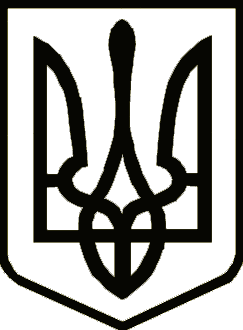 УкраїнаСРІБНЯНСЬКА СЕЛИЩНА РАДАРОЗПОРЯДЖЕННЯПро  внесення змін до паспорта бюджетної програми на 2021 рік           Керуючись п.20 ч.4 ст.42, ч.8 ст.59 Закону України «Про місцеве самоврядування в Україні», відповідно до частини восьмої статті 20 та пункту 18 розділу VI Прикінцевих та перехідних положень Бюджетного Кодексу України, Закону України  «Про Державний бюджет України на 2021 рік», наказу Міністерства фінансів України від 26.08.2014 року № 836   «Про деякі питання запровадження  програмно - цільового методу складання та виконання місцевих бюджетів» (зі змінами), наказу Міністерства фінансів України від 28.12.2018 року № 1209  «Про внесення змін до деяких наказів Міністерства фінансів України», зобов’язую:1. Внести зміни до паспорта бюджетної програми на 2021 рік затвердженого розпорядженням селищного голови від 11 березня 2021 року
№ 46, по головному розпоряднику бюджетних коштів Срібнянська селищна рада за  КПКВКМБ 0118311 «Охорона та раціональне використання природних ресурсів», виклавши його в новій редакції. 2. Контроль за виконанням цього розпорядження залишаю за собою.Селищний голова		        		                       	              Олена ПАНЧЕНКО17  травня2021 року    смт Срібне			      №      86